UKEPLAN  2. klasse  uke:   13		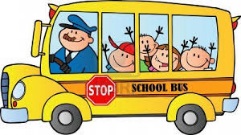 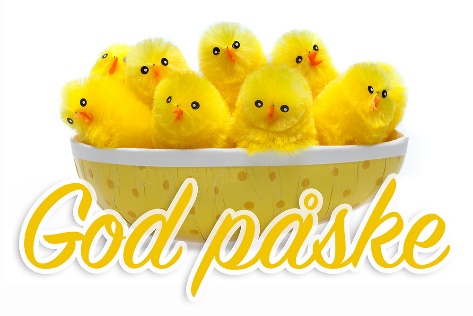 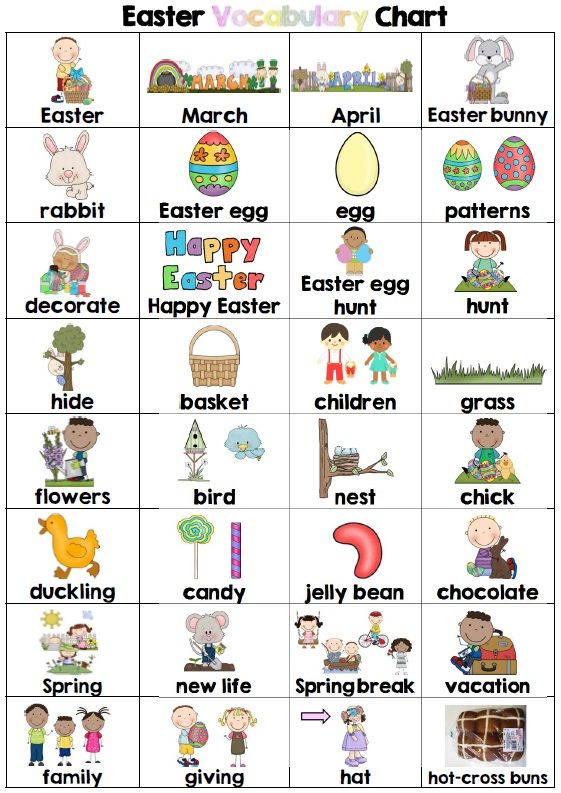 MandagTirsdagOnsdag Torsdag Fredag 1Norsk KRLE Mange av elevene deltar på sjakk turnering.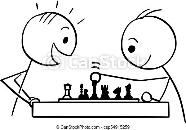 De andre har vanlig skoleGym 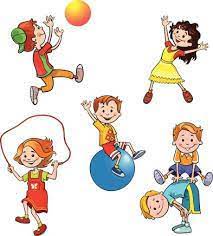 Kunst og håndverk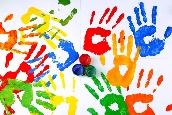 2Matte  Natur/ samf.fagMange av elevene deltar på sjakk turnering.De andre har vanlig skoleBibliotek/ lesetime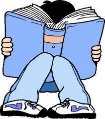 Kunst og håndverk3KRLEMusikk 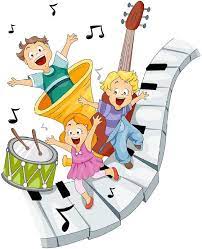 Mange av elevene deltar på sjakk turnering.De andre har vanlig skoleMatte Kunst og håndverklunsjlunsjKort lunsjlunsj4musikkNorsk Gym Norsk Norsk- eventyr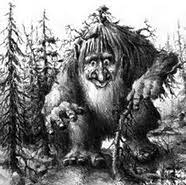 5 Matte  Norsk  / dataSkolen slutter 12.00Norsk Matte 6Engelsk Matte Skolen slutter 12.00Ipad- timeMatte/ ukesluttSkolen slutter 14.00Skolen slutter 14.00Skolen slutter 12.00Skolen slutter 14.00skolen slutter 14.00Lekse til tirsdagLekse til onsdagLekse til torsdagLekse til fredagNorsk: Velg en av tekstene s. 72-73. Hva handla den om?Matte: gjør s. 118Norsk: Les en av tekstene s, 80-81. Hva handla den om?Matte: gjør oppg 7 s. 119Norsk: gjør kopiene som henger ved ukeplanen.Matte: gjør s. 120 eller s. 121Engelsk: lær deg påskeord på baksiden av ukeplanen.Beskjedtilhjemmet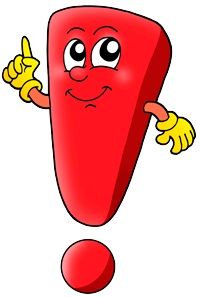 Dersom dere ønsker å snakke med meg kan jeg nås på mobil 47302693.skoledag etter påske er onsdag 12.aprilPå fredag planter ungene karse- husk å ta dem hjem og vann dem Mål for uka:Naturfag/ samfunnsfag:jeg vet at vi har fem sanserKrle:jeg vet hvorfor de kristne feirer påskeMatematikk:jeg kan måle lengde med ulike redskaperjeg vet hvor lang en cm erjeg vet hvor mange cm det er i en meter.Norsk:Jeg kan lese små ord som helordEngelsk:jeg kan påskeordSosiale ferdigheter:rekk opp hånda og vent på tur.